VACANCY Required for January OR April 2019 NQTs WELCOMEEarly Years Foundation Stage (EYFS) TeacherKey Dates Closing date is Friday 28th September 2018Job start date is January or April 2019SalaryMain scale to UPSLocationSouthwarkContract TypeFull Time & PermanentThis is an exciting opportunity for an experienced or newly qualified teacher to join a friendly and supportive team at an outstanding school with a positive and caring ethos.  We are looking for a teacher to take whole class responsibility initially for a Nursery Class.We offerFast progression Tailor-made training opportunities and career development to enable rapid progressionRetention allowance for NQTsMentoring & Support from an experienced leaderChildren who are enthusiastic, well behaved and eager to learnProfessional, friendly and supportive staffThe chance to work in a well-resourced school that is within close proximity to central London Strong school leadershipSuccessful candidates mustBe an excellent practitioner who can provide evidence of good or outstanding teachingHave high expectations of all childrenBe committed to professional developmentBe dedicated and able to motive and engage pupilsVisits to our school are warmly welcomed and encouraged.  Please contact the school office on 0207 703 5800, email office@johnruskin.southwark.sch.uk to arrange an appointmentNo agencies and C.V.’s are not accepted All Southwark Schools are committed to safeguarding and promoting the welfare of children and young people and expect all staff and volunteers to share this commitment.  All posts are subject to pre-employment checks, references will be sought and successful candidates will need to undertake an enhanced DBS check.John Ruskin School is an equal opportunities employer.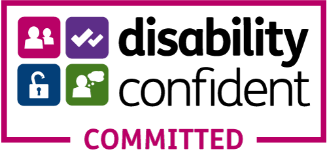 